Донецкая Народная РеспубликаУправление Образования Администрации города Донецка Муниципальное Бюджетное Общеобразовательное Учреждение«Учебно-воспитательный комплекс №16 города Донецка»Открытое занятиеВ подготовительной группе «Ромашка»Новогодний утренникТема: Новый год, в подводном царстве.Воспитатель:Лобашова Н.Н.Донецк 2020 г.Действующие лица: Ведущая, Дед Мороз, Снегурочка, Подводный Царь,                                        Русалочка, Водяной, Кикимора, Сорока.Цель и задачи: Создать праздничное настроение, погрузить детей в                       атмосферу сказки, вызвать желание верить в чудо, волшебство.                       Формировать стремление активно участвовать в праздниках,                        Общаться,  быть доброжелательными и отзывчивыми.Атрибуты: Колодец, морские камешки, трезубец для морского царя, арфы,                     Новогоднее письмо, волшебная снежинка, зелёный дождик, бусы,                     Корона-для Кикиморы , иллюстрации: рыбки, морские коньки,                    Черепашки, жемчужина.Звучит песня «Новый год нас зовёт» (дети из-за ёлки машут, потом выбегают  и становятся в хоровод)1-й ребёнок: Новый год со сказкой дружит, где волшебные мечты.                       Он тихонько в танце кружит, под мелодию зимы.2-й ребёнок: Пахнет он смолой еловой и морозом поутру.                       Каждый год зовёт он снова в  свою зимнюю игру.3-й ребёнок: Расписать окошки в доме, ёлочку зажечь скорей,                       И позвать Деда Мороза, чтоб порадовать детей.4-й ребёнок: Сколько радости, волнений всем приносит Новый год.                       Сколько зимних приключений, снежных, сказочных красот.ПЕСНЯ «НОВЫЙ ГОД У ВОРОТ»   ( Садятся на места )Ведущая:      Есть немало праздников прекрасных,                       Каждый наступает в свой черёд                       Но на свете самый добрый праздник                       Самый лучший праздник Новый год.                       Звонче смех и радостней объятья                       И летит по свету бой часов                       Мы сегодня все друг другу братья                       Каждый петь и танцевать готов.5-й ребёнок: Светит ярко наша ёлка, Дед Мороз стучится в дверь,                       В этот праздник Новогодний в чудо ты скорей поверь.6-й ребёнок: Тихо часики на стенке отсчитают полный круг                       И с двенадцатым ударом Новый год наступит вдруг.7-й ребёнок: Счастье, радость и здоровье пусть с собой он принесёт                       И хотя бы ненадолго в сказку нас перенесёт.Звучит фон сказочной музыки, ведущая начинает рассказ.Ведущая: В подводном царстве, подводном государстве жил поживал                  Морской Царь Посейдон III, жил он не один, а со своей  дочерью                   Русалочкой. Узнали они, что на земле дети каждый год                  Встречают  Новый год с Дедом Морозом и Снегурочкой                 И решили они Деда Мороза к себе заманить, да и заманили.Звучит тревожная музыка. В зал влетает Сорока с письмом от Деда Мороза.Сорока: Кошмар! Кошмар! Беда! Беда! На силу добралась сюда!                Дед Мороз наш под водой! Что же будет? Ой-ой-ой!                 Он сюда меня послал и наказом наказал,                Чтоб ребята помогли и скорей его спасли.(и улетает) Ведущая вскрывает конверт и читает письмо.Ведущая: «Дорогие ребята! Меня заманили в подводное царство и не хотят                  отпускать, пока дочь Морского Царя не развеселится. В помощь                  вы к себе Снегурочку зовите, и вместе вы меня освободите».Ведущая: Ребята давайте позовём Снегурочку!Дети: Снегурочка! Снегурочка!Снегурочка: Здравствуйте ребята! Здравствуйте гости дорогие!                   Поздравляю вас всех-С Новым годом! А дедушка где?                   Я думала, что он уже здесь ,опаздывает наверное.Ведущая: Ой Снегурочка, беда приключилась. Деда Мороза заманили                  Обманом в подводное царство, он написал нам письмо и просит                   в нём тебя и детей отправиться ему на помощь.Снегурочка: Да, конечно, мы обязательно ему поможем. Здесь в зале                       детского сада мы оставляем нашу Ёлочку-красавицуГолос Ёлочки-красавицы ( поздравляет С Наступающим Новым годом). Ведущая: Ёлочка ты подожди нас пока. Мы обязательно вернёмся вместе                  С Дедом Морозом, а чтобы ты сильно не скучала и не                   расстраивалась , ребята споют тебе песню.ПЕСНЯ-ХОРОВОД .БАРБАРИКИ «ЭТО НОВЫЙ ГОД»Снегурочка: А мы должны оказаться в подводном царстве. Для этого нужно                  произнести волшебные слова Волшебной Снежинки.                  Повторяйте за мной . (Говорит слова Волшебной Снежинки)                            « Мы три раза повернёмся, топнем, хлопнем, улыбнёмся.                  Дружно скажем : Раз! Два! Три! Ну ка чудо сотвори!                  Вмиг окажемся сейчас, в подводном царстве: Три! Два! Раз!»Дети оказываются в подводном царстве у домика Кикиморы.Кикимора :Это кто сюда пришёл? Я гостей не приглашала. И сама я                    Тороплюсь на празднование Новогоднего бала. Времени совсем                    Уж нет. И наряда тоже нет. Собираюсь я на праздник , нынче                   Новый год у нас. Мне прислали приглашенье: (читает)                             « Очень ждём мы Вас сейчас»Ведущая: Давай мы поможем тебе собраться на новогодний праздник, а ты                   Покажешь нам дорогу к дворцу Морского Царя.Кикимора: Конечно, а вы в нарядах разбираетесь?Ведущая: Ещё как! Смотри какие у нас дети все нарядные и красивые.Игра: «Соберём кикимору на праздник»         Кикимора: Ну  я прям прЫнцесса новогоднего бала буду!Ведущая: Ну тогда, пошли на ваш бал, веди нас как и обещала.(Ведущая, Снегурочка и Кикимора обходят зал и приходят  к домику Водяного. Он сидит и играет с морскими камешками.)Кикимора: Здорово чем ты тут занимаешься? Тебя что ж не приглашали                     На праздник?Водяной: ( не отвлекаясь от игры)                    Какой праздник? Мои пираты сражаются. И пока они не победят                   Я ни о чём думать не могу.Снегурочка: Послушай Водяной, мы привели твоей армии подмогу.                        Посмотри какие у нас пираты,  они и помогут победить.                               Ребята поможете?Танец пиратов (мальчики)Водяной: Ну, спасибо ребята! Ай да молодцы! Наконец-то мы победили!                  Теперь можно и на праздник идти.Ведущая, Снегурочка, Кикимора и Водяной идут по залу и встречают печальную Русалочку.Ведущая: Здравствуй Русалочка почему ты такая грустная?Русалочка: Здравствуйте! Мой батюшка устраивает  Новогодний праздник,                     Все только про него и говорят, но никто не хочет со мной играть                     И плясать.Снегурочка: Зато наши девочки смогут с тобой потанцевать!Танец Русалок (девочки)Морской Царь  входит в зал под конец танца видит, что его дочь веселится.Морской Царь: Что я вижу Русалочка!? Ты уже не грустишь?Русалочка:  Нет, батюшка, я нашла себе подружек, с которыми буду                       Встречать Новый год.Морской Царь: Спасибо вам девочки, что развеселили мою дочку, а я уже                             Ёлочку принёс и нарядил. Теперь можно и Новый год                             встречать.Снегурочка:      Ваше Величество! Вы обещали отпустить моего дедушку,                             если ваша дочка перестанет грустить.                             Отпустите его, пожалуйста.Водяной и Кикимора посмеиваются , ожидая, что Морской Царь не захочет отдавать Деда Мороза.Морской Царь: Да, я обещал его отпустить. Но никак не могу его сюда                            позвать, это можете сделать только вы, ребята. Если вы                             знаете песню, про Деда Мороза, то спойте её, он вас                            услышит и придёт.Ведущая: У нас есть такая песня. Выходите дети споём песню.Песня: « Дед Мороз, эй  Дед Мороз»Выходит Дед Мороз здоровается, приветствует, благодарит за помощь.Водяной и Кикимора: (начинают возмущаться)  А мы нарядились, приготовились, а                          у нас тут Деда Мороза забирают!Дед Мороз: А вы действительно так сильно хотите на праздник?Герои хором: Да очень хотим!Дед Мороз: У меня есть предложение. Пойдёмте вместе с нами праздновать.                    (обращается к детям) Как, ребята, согласны?Дети:          Да согласны!Герои:       Ой  как хорошо!  Спасибо ребята!Снегурочка: (снежинке): Раз! Два! Три! Ну-ка чудо сотвори!                                             Вмиг окажемся сейчас в нашем зале! Три! Два!Раз!Ведущая: Вот мы и вернулись, наконец, к нашей ёлочке. Ой, а огоньки та                  на ней не горят. Дедушка, помоги нам. Дед Мороз: Это мы сейчас исправим, все огни гореть заставим.                  Ну-ка ёлка, раз-два-три, светом сказочным гори!           (стучит посохом три раза)Звук зажигания огоньков.Ведущая: Вот теперь всё в порядке, можно начинать!                 Дедушка Мороз, Морской Царь присаживайтесь, послушайте,                 какие стихи вам приготовили наши дети.8-й ребёнок: Праздник славный - Новый год, в гости к нам уже идёт                 Он несёт с собой добро, запах ёлки и тепло.                 И веселье и подарки нам приносит праздник яркий,                 Чтоб исполнились мечты , загадаем вместе мы.9-й ребёнок: Приоткрою утром шторы – на  окне моём узоры                       Дед Мороз нарисовал, пока мир спокойно спал.                       Всё вокруг,  как будто в сказке, разукрасил белой краской                       Шубкой снежною укрыл- сил не мало приложил.10-й ребёнок: Вот уж скоро Новый год. Его каждый очень ждёт.                       Будет волшебство во всём. И наполнит радость дом.Кикимора: А мы играть будем?Ведущая: Обязательно будем!Водяной: Когда? Во что?Ведущая: В очень весёлую игру.Игра : « Мы повесим шарики, а потом фонарики»Снегурочка: Как быстро время идёт, и стрелки часов неумолимо                         Приближают нас к новому году. Стихи мы читали,                         В игру играли, а песню, про Новый год не спели.Ведущая: Сейчас это мы исправим. Мы про Новый год песню знаем.Общий хоровод «На велосипеде».Дед Мороз: Вам желает Дед Мороз, никогда не вешать нос.                     Чтобы всё, что загадали, обязательно сбылось.                     Чтоб  всегда у вас была, жизнь прекрасна и светла.                      Больше счастья и удачи, с Новым годом вас! Ура!                      ( а нам пора уходить)Морской Царь: Ну, а про подарки ты, забыл? Дети тебе и песни пели,                    И стихи читали, и в игры играли.Дед Мороз: Ой простите, ребята, забыл. Спасибо, что напомнили.Морской Царь: Ты подарки у меня оставил. Мы поторопились, вот                       и оставил их там. Что же делать?Водяной: Я знаю, что сделать можно.Кикимора: И я знаю. Мы ведь волшебники!?Водяной: Волшебники .Сейчас мы вам ребята подарки принесём!                   Вы нам такой замечательный праздник устроили.Кикимора и Водяной подходят к колодцуКикимора и Водяной: Эй лягушки, вы квакушки! Ну-ка слушайте наш наказ                   Чтоб подарочки Мороза, возвратились к нам сейчас!Из колодца достают подарки. Раздача подарков. Дед Мороз и Снегурочка прощаются и уходят.Ведущая: Праздник к нам приходит снежною дорогой                  Закружив снежинок хоровод                 Красотой таинственной и строгой                 Наполняет сердце Новый год!                 Он нам дарит веру в добрый случай                 В первый день и новый поворот                 Помогает становиться лучше,                 Всем на свете людям в Новый год!                                «Репертуар»1. Вход. «Сиреневый дождь - Новый год нас зовёт»2. Дет. Студия «Родники» - Новый год у ворот»3. Фон сказочной музыки, спокойный, под которую    ведёт рассказ воспитатель.4. Тревожная музыка, под которую влетает ворона.5. Голос ёлки, которая поздравляет детей с Новым годом.6. Песня-хоровод. Барбарики « Это Новый год» .7. Танец пиратов.8. Танец русалок.9. Песня « Дед Мороз, эй Дед Мороз».10. Звук зажигания огоньков.11. Игра « Мы повесим шарики, а потом фонарики».12. Общий хоровод « На велосипеде».13. Раздача подарков, под песню « Новый год к нам идёт»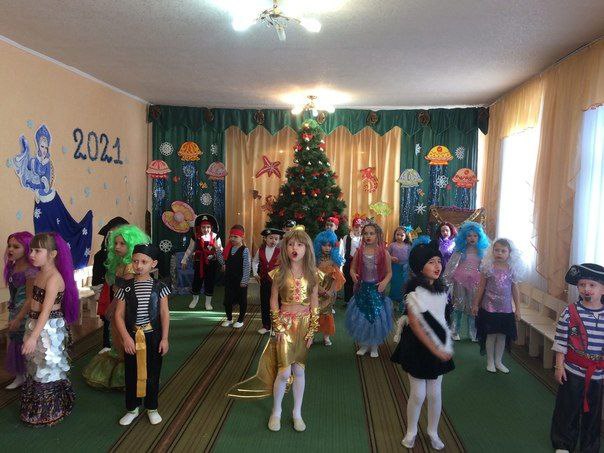 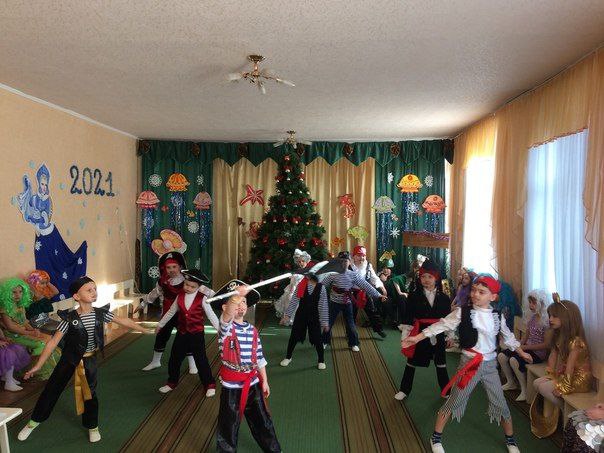 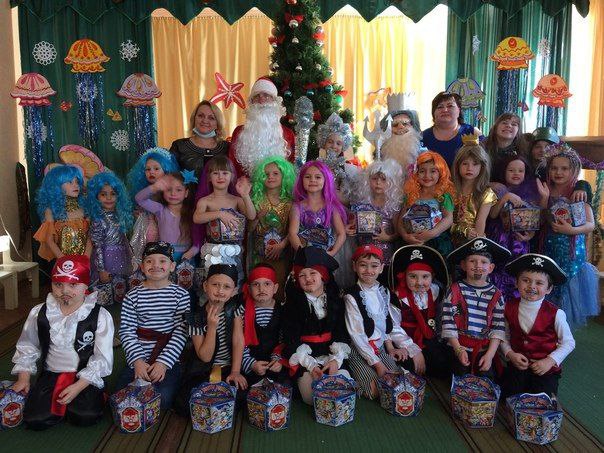 